Why Hire a Wedding Planner:  Reasons why wedding planners seriously rockWritten in Cooperation with Wedding Wire and TheKnot.com
They can help save you money.Hiring a wedding planner can actually be beneficial to your wallet. Give your wedding planner your target budget and he/she will make sure that you stick to it, as well as suggest goods and services that will fit within your price range.  They know how to decorate and even if you don't get your first "pickings" on decor choices, they know how to pizazz your space to give the same look, feel and palate for a beautifully decorated reception and ceremony space at a lower cost.  They have ideas like inexpensive centerpieces, resources for wedding attire, and great on-line companies to order other wedding details and wedding accessories.  In addition, many have print design skills and can save you hundreds on your wedding print design ensemble if you hire them.They will be your voice of reason.On the other hand, wedding planners will make it clear when things are getting out of control. If you’re risking going way over budget or doing something that doesn’t fit with your venue or initial vision, they’ll be there to talk you out of it.They can “grant wishes.”Okay, so wedding planners aren’t magicians or anything, but their knowledge and relationships with other vendors can help bring your (potentially out-there) ideas to reality.  If wanting entertainment in addition to or instead of the usual DJ, say a Rock, Soca or Latin Salsa Band, professional dancers or a steel drummer.  How about a violinist to play a classic love song while you walk down the aisle?   Your planner will offer you great resources to add that extra “wow” factor to your event and make your day more memorable.They can help connect you with the right vendors.A wedding planner is a great resource. Experienced planners have likely worked with many of the vendors in your area, and can help you narrow down the list and even find you a leprechaun if you need one!  They have tons of information for all kinds of vendors, bakers, venues and the like. .  If at the last minute, they will work hard to do the best that they can.  Be advised that planning charges may be a little more and you may not get "first dibs" on the vendors you want.  Planners always suggest to book them as well as your venue 10 to 12 months in advance.  Waiting to close to your wedding date may limit your options.They’ll help narrow down your inspiration.You’ve probably already looked at a million wedding blogs, checked out Pinterest, and generally fell in love with every amazing wedding detail you’ve seen. Well, a wedding planner will help you hone in on your wedding and expertly pick the details that will best fit your style and color palette so your wedding looks cohesive, not like a decor board exploded.They’ll help you make the tough decisions.From etiquette drama to last-minute weather-related concerns (Do we move the entire wedding indoors with a 40 percent chance of rain?)  Your wedding planner will be an impartial expert to help you figure out those sticky situations.  Confused about which dress to buy?  Your wedding planner has experience and knows the latest fashion trends, what fabrics to pick and what silhouette is best for your body type.  Many have experience in fashion and will be honest and helpful when it comes to all the fashion for you and your bridal party.They won’t let you forget anything.There are a lot of things you’ll need to remember on your wedding day, and it’s really easy to overlook things. I.e. an "emergency kit," such as undies, comfortable flats and other details you may not have thought of. Your wedding planner won’t let that happen -- especially they will ensure all is on point with your vendors and make sure that your photographer, videographer and DJ are fed a meal (very important and that your Officiant is on time).  Your planner will make sure you’re fully prepared for anything that may arise.  Many planners bring an emergency kit, i.e.  Panty shields, bobby pins, safety pins, needle and thread, aspirin, brush and comb, a pair of pantyhose in your size, an extra cake topper (sometimes they break!)  -- All the little things you may overlook.They’ll make sure everything runs on time – or close to it.Even if you’re a stickler for being on-time, it’s very easy for things to start running late at a wedding. This tends to have a snowball effect, which isn’t a pleasant experience for guests. A bride and groom should never keep your guests waiting.  Wedding planners usually create a detailed timeline (to the minute) so things stay on schedule.  Be sure to have your makeup and hair done at least 4 hours before your wedding ceremony.  This gives you plenty of time to be ready and to have a little cocktail and a bite to eat before your big moment.Wedding-day drama? You’ll never know.As much as we hate to admit it, there will probably be a few little things that go wrong on your wedding day. Your wedding planner will make sure that you have no idea that anything unplanned occurred.   Be sure to designate a person from your bridal party to help in case anything strange pops up (like an unwanted guest, the wrong dinner for an important family member, your cake delivery went to the wrong venue), who can also be a backup for your day.  We suggest the Maid of Honor and Best Man help in case something comes up, but your planners is great at guiding everyone and trouble-shooting your day.  You, your family and wedding party members will relax and be focused on the most important thing:   Celebrating your marriage.Knowing that you have someone in your corner to make sure everything runs smoothly should be reason enough to hire them. Having a planner will also release your family and wedding party members of any wedding-day responsibilities, such as decorating, arranging for hotel and transportation, and picking up flowers and/or cake if needed.  You don't want to exhaust a family member or your bridal party.  The bride and groom, family, bridal party and guests will be stress free--sharing in the joys!  Your photos will have more smiles, and you will be grateful for a professional who cares about every moment of your special day!WHY HIRE A VIDEOGRAPHERYour wedding videographer will capture movement and sound.Still photos provide an image of a moment in time, but wedding videography captures both movement and sound. With a wedding film, you’ll be able to hear your spouse gasp during your first look, your dad’s toast and your mom’s laughter. You’ll be able to watch your first kiss as newlyweds, your first dance, and your grandmother’s amazing dance moves. You may even be able to view your wedding venue from above with the use of a drone. For as beautiful and artistic as still wedding photos can be, they cannot capture motion or sound—which makes a video a must-have.Wedding videos encapsulate the emotions of your special day. It’s so important to hire a professional wedding videographer who will not only capture the raw footage of your big day, but also edit it down to create an emotional movie, frequently set to music, that will truly tell the story of your wedding from start to finish. You’ll laugh, you’ll cry—it’s the closest thing to reliving your wedding day.You won't see everything on your wedding day—but your video will. Your wedding day will go by very quickly, and unfortunately, you won’t be able to see everything. For example, you won’t be able to watch your bridesmaids walk down the aisle while you’re waiting in the wings. You won’t see your mother-in-law shed a tear when you say "I do". You might not see your parents dancing cheek-to-cheek while you’re mingling with guests. But a videographer can capture these moments on film, and allow you to watch them as though you were really there, and see even more moments than you were able to on your wedding day. Having a videographer present will give you a fuller picture of your event—and that's priceless. Wedding videos are easily shareable. Nowadays, videographers are able to upload wedding videos onto platforms such as YouTube or Vimeo. This allows you to easily share your wedding video with loved ones. Your videographer may also be able to create short clips for you to share on social media. It makes hiring a videographer ideal for those who are having smaller or destination weddings—you can help family members and friends who were unable to attend feel like they were actually there.  There will be an additional cost for this service, but the cost is well worth it to have it transferred to an Internet service so your friends and distant family will also enjoy it – worldwide!You can watch your wedding video again and again. While you can’t hang your wedding video on your wall and see it every day like you can with your photos or put it on your coffee table like a wedding album, you can find special times to watch it and let the memories come flooding back. Host a viewing bash with your wedding party, or watch it every year on your anniversary. Your wedding video will become an important keepsake and family heirloom that you'll treasure forever. And if this isn’t enough proof that you need to hire a videographer stat, check out these words of wisdom from real, recently-married couples:     “Hiring a videographer was something that we had not initially included on our list but we decided to add later in the process. We loved the way the video turned out …and have really enjoyed being able to relive parts of the day with our friends and family.”—Lainey, married in White Plains, NY

“If you are on the fence about getting a videographer—do it! We are so happy that we have a video that captures our favorite moments from the ceremony and reception. The day goes by in a blur and photos won't give you the same effect as hearing special moments on tape.” —Susan, married in Manhattan, NYC

“Get a videographer! Even if you only watch the video once a year, recordings of your family and friends on the best day of your life are invaluable.” —Karen, married in Lambertville, New Jersey

“There’s so much to take in as a couple on wedding day, we so appreciated having video of the ceremony, first dances, speeches, and all of the little details we worked so hard on planning for a year before the big day. There were little things that I didn't notice on our wedding day because there was just so much going on and it goes by so quickly. The video helped make those small details feel totally worthwhile.” —Whitney, married in Miami Beach, FLThe East Coast Event Services CrewPhoto-Video by Luminare, LLC"Dare to Feel Remarkable!"https://www.theknot.com/marketplace/east-coast-events-photovideo-by-luminare-new-york-ny-2039444203.690.4234 (feel free to zip a text!)201.222.6263 (landline, leave your name and # number and the best time to call you!)Ask for Ms Lee or Mr Boldin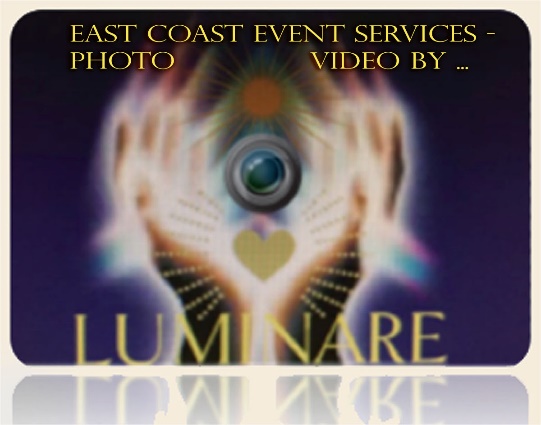 